    13 февраль 2020                                                                                          №49ПОСТАНОВЛЕНИЕКАРАР «О перечне должностных лиц,  уполномоченных составлять протоколы  об административных правонарушениях»В соответствии с Законом Республики Татарстан от 19 марта 2018 года № 14-ЗРТ «О внесении изменений в Кодекс Республики Татарстан об административных правонарушениях и статью 1 Закона Республики Татарстан «О наделении органов местного самоуправления муниципальных образований в Республики Татарстан государственными полномочиями Республики Татарстан по определению перечня должностных лиц. Уполномоченных составлять протоколы об административных правонарушениях» Исполнительный комитет Алькеевского муниципального района ПОСТАНОВЛЯЕТ:                 1. Определить Перечень должностных лиц, которые в пределах своей компетенции    уполномочены составлять протоколы об административных правонарушениях.        2. Постановление Исполнительного комитета Алькеевского муниципального района от 22.05.2019  № 206 «О перечне должностных лиц,  уполномоченных составлять протоколы  об административных правонарушениях» признать утратившим силу.        3.Должностным лицам, уполномоченным составлять протоколы об административных правонарушениях, обеспечить в срок до 10 числа месяца, следующего за отчетным кварталом, предоставление отчета об осуществлении государственных полномочий, переданных органам местного самоуправления, в уполномоченный орган исполнительной власти Республики Татарстан по установленной форме.         4. Контроль за исполнением настоящего постановления возложить на  заместителя Руководителя Исполнительного комитета по социальным вопросам Алькеевского муниципального района.Руководитель Исполнительного комитета Алькеевского муниципального района                                             И.В. Юсупов                                                                                                                                                                                                                          Приложение                                                                                                                                                                                                    к постановлению Исполнительного	комитета Алькеевского муниципального	района от 13.02. 2020 №49Перечень              должностных лиц, которые в пределах своей компетенции уполномочены составлять протоколы об административных правонарушениях, предусмотренных ст.ст. 2.4-2.8, 2.12-2.13, 2.14, ч.2 ст. 2.15, ст. 2.16, 3.2-3.7, 3.10, 3.14-3.17, 4.4, 5.1, 5.2, 5.6 Кодекса Республики Татарстан об административных правонарушениях и частью 1 статьи 19.4, частью 1 статьи 19.5, статьей 19.7, ч.1 статьи 20.25 Кодекса Российской Федерации об административных правонарушениях.РЕСПУБЛИКА ТАТАРСТАНИСПОЛНИТЕЛЬНЫЙ КОМИТЕТ АЛЬКЕЕВСКОГОМУНИЦИПАЛЬНОГО РАЙОНА422870, С.Базарные Матаки, ул.С.Крайнова,д.58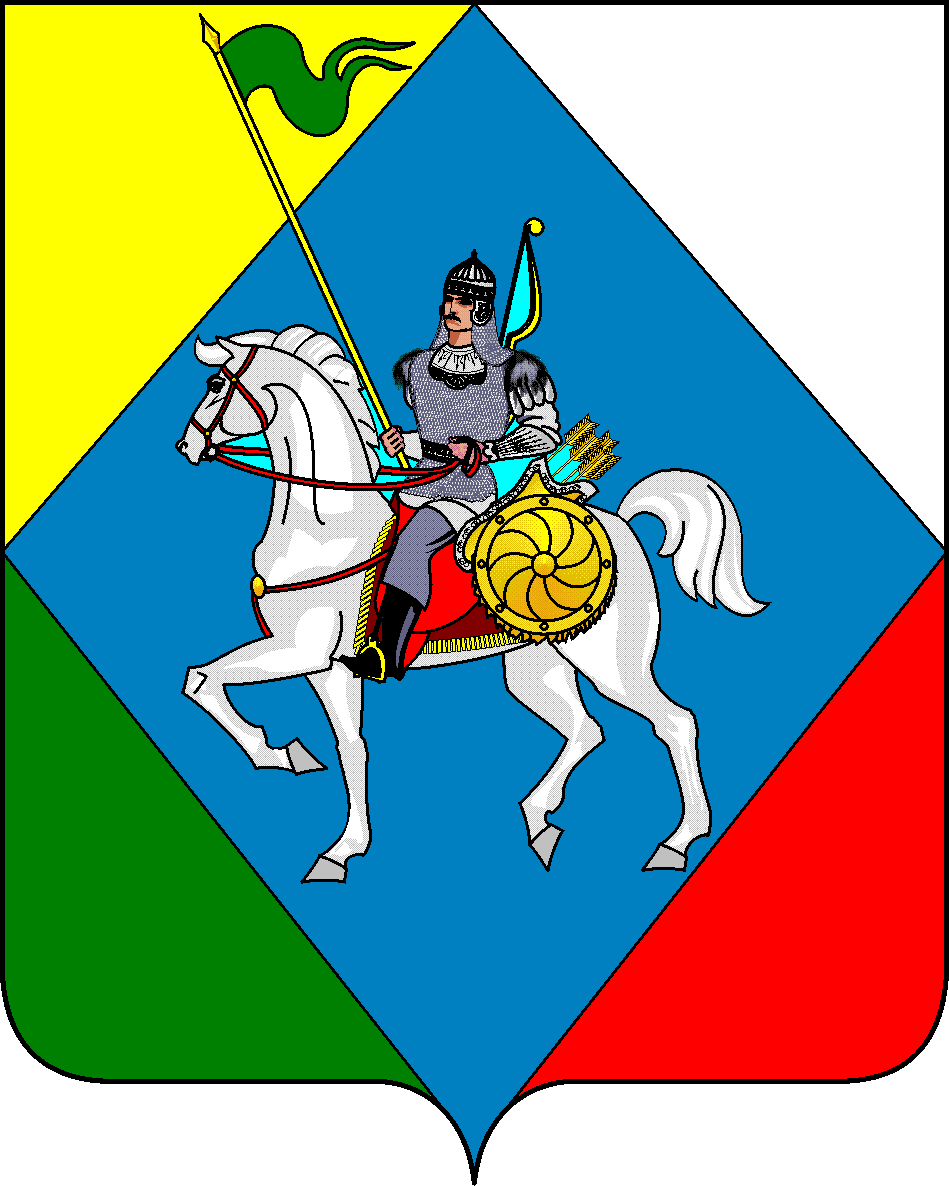 ТАТАРСТАН РЕСПУБЛИКАСЫӘЛКИ  МУНИЦИПАЛЬ РАЙОНЫБАШКАРМА КОМИТЕТЫ 422870, РТ Базарлы Матак авылы, С.Крайнов ур.,58Телефон: (84346) 20-0-26, факс: (84346) 21-7-60. E-mail:  alkay.ispolkom@tatar.ru сайт: www.alkeevskiy.tatarstan.ru.Телефон: (84346) 20-0-26, факс: (84346) 21-7-60. E-mail:  alkay.ispolkom@tatar.ru сайт: www.alkeevskiy.tatarstan.ru.Телефон: (84346) 20-0-26, факс: (84346) 21-7-60. E-mail:  alkay.ispolkom@tatar.ru сайт: www.alkeevskiy.tatarstan.ru.                                       Статьи КоАП РТ                               Уполномоченное должностное лицоСтатья 2.1 КоАП РТ Нарушение законодательства Республики Татарстан о языках (в отношении нарушений законодательства республики Татарстан о языках при указании вывески органа государственной власти Республики Татарстан, иного государственного органа, органа местного самоуправления, предприятия, учреждений, иной организации сведений о своем наименовании и иной подлежащей  размещению вывески информации.Статья 2.4 КоАП РТ Незаконные действия по отношению к государственным символам Республики ТатарстанСтатья 2.5 КоАП РТ Незаконное изготовление или ношение государственных наград Республики ТатарстанСтатья 2.6 КоАП РТ  Неисполнение муниципальных правовых актов органов местного самоуправленияСтатья 2.7 КоАП РТ Нарушение порядка использования официальных символов муниципальных образований-   начальник общего отдела Исполнительного комитета Алькеевского муниципального района-   заместитель Руководителя Исполнительного комитета Алькеевского муниципального районаСтатья 2.1 КоАП РТ Нарушение законодательства Республики Татарстан о языках (в отношении нарушений законодательства республики Татарстан о языках при указании вывески органа государственной власти Республики Татарстан, иного государственного органа, органа местного самоуправления, предприятия, учреждений, иной организации сведений о своем наименовании и иной подлежащей  размещению вывески информации.Статья 2.4 КоАП РТ Незаконные действия по отношению к государственным символам Республики ТатарстанСтатья 2.5 КоАП РТ Незаконное изготовление или ношение государственных наград Республики ТатарстанСтатья 2.6 КоАП РТ  Неисполнение муниципальных правовых актов органов местного самоуправленияСтатья 2.7 КоАП РТ Нарушение порядка использования официальных символов муниципальных образованийСтатья 2.8 КоАП РТ Производство в целях сбыта и (или) реализация продукции домашней выработки, содержащей этиловый спирт- заместитель Руководителя Исполнительного комитета               Алькеевского    муниципального района по территориальному развитию;- ведущий специалист отдела территориального развития Исполнительного комитета Алькеевского    муниципального района;- главный специалист отдела территориального развития Исполнительного комитета Алькеевского    муниципального района;-  начальник  отдела территориального развития Исполнительного комитета Алькеевского    муниципального района;Статья 2.12 КоАП РТ Нарушение правил и порядка постановки на учет граждан в качестве нуждающихся в улучшении жилищных условий в системе социальной ипотеки .Нарушение правил и порядка постановки на учет граждан в качестве нуждающихся в улучшении жилищных условий в системе социальной ипотеки, а равно нарушение порядка ведения указанного учета, повлекшие неправомерный отказ в постановке граждан на учет либо снятие граждан с учетаСтатья 2.13 КоАП РТ Нарушение порядка принятия на учет и ведения учета граждан в качестве нуждающихся в жилых помещениях, предоставляемых по договорам социального найма Нарушение порядка принятия на учет граждан в качестве нуждающихся в жилых помещениях, предоставляемых по договорам социального найма, а равно нарушение порядка ведения указанного учета, повлекшие неправомерный отказ в постановке граждан на учет либо снятие граждан с учета- заместитель Руководителя Исполнительного комитета Алькеевского муниципального района по инфраструктурному развитию;- начальник отдела инфраструктурного развития Исполнительного комитета Алькеевского муниципального района.Статья 2.14 КоАП РТ Нарушение запрета оптовой и розничной торговли некурительными табачными изделиями на территории Республики Татарстан- заместитель Руководителя Исполнительного комитета               Алькеевского    муниципального района по территориальному развитию;- ведущий специалист отдела территориального развития Исполнительного комитета Алькеевского    муниципального района;- главный специалист отдела территориального развития Исполнительного комитета Алькеевского    муниципального района;-  начальник  отдела территориального развития Исполнительного комитета Алькеевского    муниципального района;ч.1 Статьи 2.15 КоАП РТ неисполнение или нарушение решения коллегиального органа по профилактике терроризма, минимизации и (или) ликвидации последствий его проявлений-заместитель Руководителя Исполнительного комитета               Алькеевского    муниципального района по территориальному развитию;- заместитель Руководителя Исполнительного комитета Алькеевского муниципального района по инфраструктурному  развитию;- заместитель Руководителя Исполнительного комитета Алькеевского муниципального района по социальным вопросам;Статья 2.16 КоАП РТ  нарушение запрета продажи несовершеннолетним бестабачной никотиносодержащей продукции, электронных систем доставки никотина, а также вовлечение несовершеннолетних в потребление бестабачной никотиносодержащей продукции-заместитель Руководителя Исполнительного комитета               Алькеевского    муниципального района по территориальному развитию;-  начальник  отдела территориального развития Исполнительного комитета Алькеевского    муниципального района;- главный специалист отдела территориального развития Исполнительного комитета Алькеевского    муниципального района;Статья 3.2 КоАП РТ Нарушение порядка организации уличной торговли-  заместитель Руководителя Исполнительного комитета Алькеевского муниципального района по территориальному развитию; -  начальник отдела инфраструктурного развития Исполнительного комитета Алькеевского муниципального района;- главный специалист отдела инфраструктурного развития Исполнительного комитета Алькеевского муниципального района;- ведущий специалист отдела территориального отдела Исполнительного комитета Алькеевского муниципального района;- главный специалист отдела территориального развития Исполнительного комитета Алькеевского муниципального района;-  начальник отдела территориального развития Исполнительного комитета Алькеевского муниципального района.Статья 3.3 КоАП РТ Нарушение правил содержания подземных коммуникацийСтатья 3.4 КоАП РТ Нарушение правил содержания уличного, внутриквартального освещенияСтатья 3.5 КоАП РТ Нарушение порядка размещения наружной информацииСтатья 3.6 КоАП РТ Нарушение муниципальных правил благоустройства территорий поселений и городских округов. Нарушение муниципальных правил благоустройства территорий поселений и городских округов- заместитель Руководителя Исполнительного комитета Алькеевского муниципального района по территориальному развитию; - заместитель Руководителя Исполнительного комитета Алькеевского муниципального района по инфраструктурному развитию;- заместитель Руководителя Исполнительного комитета Алькеевского муниципального района по социальным вопросам;- помощник Руководителя Исполнительного комитета Алькеевского муниципального района по мобилизационной работе;- начальник отдела инфраструктурного развития Исполнительного комитета Алькеевского муниципального района;- главный специалист отдела инфраструктурного развития Исполнительного комитета Алькеевского муниципального района;- ведущий специалист отдела территориального отдела Исполнительного комитета Алькеевского муниципального района;- главный специалист отдела территориального развития Исполнительного комитета Алькеевского муниципального района;- начальник отдела территориального развития Исполнительного комитета Алькеевского муниципального района;-  начальник общего отдела Исполнительного комитета Алькеевского муниципального района.Статья 3.7 КоАП РТ  Нарушение порядка выгула собак- начальник отдела инфраструктурного развития Исполнительного комитета Алькеевского муниципального района;-   главный специалист отдела инфраструктурного развития Исполнительного комитета Алькеевского муниципального районаСтатья 3.10 КоАП РТ Нарушение правил охраны жизни людей на водных объектах на территории Республики Татарстан Нарушение правил охраны жизни людей на водных объектах на территории Республики Татарстан (в отношении граждан)- заместитель руководителя Исполнительного комитета Алькеевского муниципального района по инфраструктурному развитию;- начальник отдела инфраструктурного развития Исполнительного комитета Алькеевского муниципального района.Статья 3.11 КоАП РТ Несоблюдение требований к обеспечению мер по предупреждению причинения вреда здоровью детей и их развитию Статья 3.14 КоАП РТ Нарушение общественного порядка при посещении культурно-зрелищных мероприятийСтатья 3.15 КоАП РТ Приставание к гражданам в общественных местах- заместитель Руководителя Исполнительного комитета Алькеевского муниципального района по территориальному развитию; - заместитель Руководителя Исполнительного комитета Алькеевского муниципального района по инфраструктурному  развитию;- заместитель Руководителя Исполнительного комитета Алькеевского муниципального района по социальным вопросамСтатья 3.17 КоАП РТ "Размещение транспортных средств на озелененных территориях, на детских и спортивных площадках, площадках для выгула животных, а также хозяйственных площадках, расположенных на придомовой территории"
- заместитель Руководителя Исполнительного комитета Алькеевского муниципального района по инфраструктурному  развитию;- начальник отдела инфраструктурного развития Исполнительного комитета Алькеевского муниципального района;-   главный специалист отдела инфраструктурного развития Исполнительного комитета Алькеевского муниципального районаСтатья 4.4 КоАП РТ Нарушение порядка распоряжения объектом нежилого фонда, находящимся в муниципальной собственности, и использования указанного объекта- начальник отдела инфраструктурного развития Исполнительного комитета Алькеевского муниципального района;- главный специалист отдела инфраструктурного развития Исполнительного комитета Алькеевского муниципального района;- председатель Палаты имущественных и земельных отношений Алькеевского муниципального района.Статья 5.1 КоАП РТ Безбилетный проездСтатья 5.2 КоАП РТ  Нарушение правил провоза багажаСтатья 5.6 КоАП РТ Отказ в предоставлении проезда пассажиру (в отношении муниципальных перевозок) - начальник отдела инфраструктурного развития Исполнительного комитета Алькеевского муниципального района;- главный специалист отдела инфраструктурного развития Исполнительного комитета Алькеевского муниципального района;Часть 1статьи 19.4 КоАП РФ Неповиновение законному распоряжению должностного лица органа, осуществляющего государственный надзор (контроль), муниципальный контрольЧасть 1 статьи 19.4.1. КоАП РФ Воспрепятствование законной деятельности должностного лица органа государственного контроля (надзора), должностного лица организации, уполномоченной в соответствии с федеральными законами на осуществление государственного надзора, должностного лица органа муниципального контроляЧасть 1 статьи 19.5 КоАП РФ Невыполнение в срок законного предписания (постановления, представления, решения) органа (должностного лица), осуществляющего государственный надзор (контроль), муниципальный контрольСтатья 19.7 КоАП РФ Непредоставление сведений (информации) - заместитель Руководителя Исполнительного комитета Алькеевского муниципального района по инфраструктурному  развитию;- начальник отдела инфраструктурного развития Исполнительного комитета Алькеевского муниципального района;- председатель Палаты имущественных и земельных отношений Алькеевского муниципального района.ч.1 статьи 20.25 КоАП РФ Уклонение от исполнения административного наказания-ответственный секретарь административной комиссии Алькеевского муниципального района